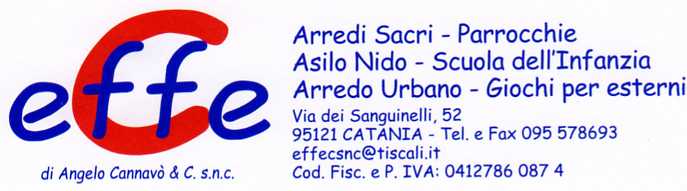 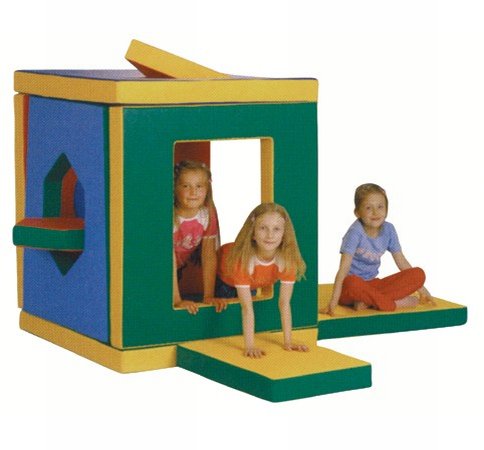 Descrizione:Gioco morbido, Casetta composta da 6 elementimorbidi fissati ai lati con strisce di velcro, vari colori,con inserti removibili sugli elementi perimetrali.Dimensione 100x100x120 cm.Categoria: Giochi morbidiCodice: BM36054